ПОЯСНЮВАЛЬНА ЗАПИСКА№ ПЗН-61364 від 09.01.2024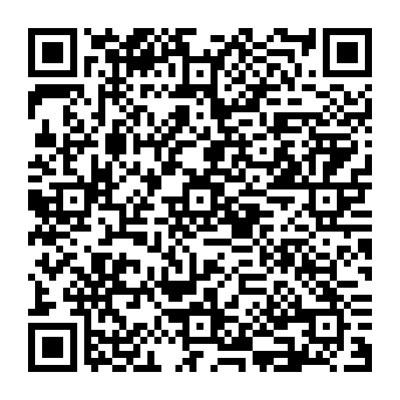 до проєкту рішення Київської міської ради: Про передачу громадянам Єгорову В'ячеславу Ігоровичу та Єгоровій Ларисі Миколаївні у приватну власність земельної ділянки для будівництва і обслуговування житлового будинку, господарських будівель і споруд (присадибна ділянка) у                          пров. Устинівському, 7-а у Солом'янському районі міста КиєваФізичні особи:2. Відомості про земельну ділянку (кадастровий № 8000000000:72:190:0003)Обґрунтування прийняття рішення.Відповідно до Земельного кодексу України та Порядку набуття прав на землю із земель комунальної власності у місті Києві, затвердженого рішенням Київської міської ради                          від 20.04.2017 № 241/2463, Департаментом земельних ресурсів виконавчого органу Київської міської ради (Київської міської державної адміністрації) розроблено проєкт рішення Київської міської ради.Мета прийняття рішення.Метою прийняття рішення є забезпечення реалізації встановленого Земельним кодексом України права осіб на оформлення права власності на землю.Особливі характеристики ділянки.Стан нормативно-правової бази у даній сфері правового регулювання.Загальні засади та порядок передачі земельних ділянок у власність зацікавленим особам визначено Земельним кодексом України та Порядком набуття прав на землю із земель комунальної власності у місті Києві, затвердженим рішенням Київської міської ради                          від 20.04.2017 № 241/2463.Проєкт рішення не містить інформацію з обмеженим доступом у розумінні статті 6 Закону України «Про доступ до публічної інформації».Проєкт рішення не стосується прав і соціальної захищеності осіб з інвалідністю та не матиме впливу на життєдіяльність цієї категорії.Фінансово-економічне обґрунтування.Реалізація рішення не потребує додаткових витрат міського бюджету.Прогноз соціально-економічних та інших наслідків прийняття рішення.Наслідками прийняття розробленого проєкту рішення стане реалізація зацікавленими особами своїх прав щодо використання земельної ділянки.  Доповідач: директор Департаменту земельних ресурсів Валентина ПЕЛИХПІБ:                Єгоров В'ячеслав Ігорович, Єгорова Лариса МиколаївнаРеєстраційний номер:     від 28.12.2023 номер 500727025 Місце розташування (адреса):пров. Устинівський, 7-а у Солом'янському районі міста Києва  Площа:                                         0,0488 га Вид та термін користування:право в процесі оформлення (власність)Категорія земельземлі житлової та громадської забудови Цільове призначення       для будівництва і обслуговування житлового будинку, господарських будівель і споруд (присадибна ділянка) Наявність будівель  і споруд на ділянці:Земельна ділянка забудована житловим будинком загальною площею 95 кв.м, який перебуває у спільній частковій власності громадян:-  громадянина  Єгорова В.І. (розмір частки 1/3), дата державної реєстрації 20.10.2020, номер відомостей про речове право 38886053;-  громадянки  Єгорової Л.М. (розмір частки 2/3), дата державної реєстрації 20.10.2020, номер відомостей про речове право 38886127.(інформація з Державного реєстру речових прав на нерухоме майно  від 05.01.2024  № 361013385). Наявність ДПТ:Детальний план території відсутній. Функціональне призначення   згідно з Генпланом:Відповідно до Генерального плану міста Києва, затвердженого рішенням Київської міської ради                                 від 28.03.2002 № 370/1804, земельна ділянка за функціональним призначенням належить до території житлової садибної забудови. Правовий режим:Земельна ділянка належить до земель комунальної власності територіальної громади міста Києва. Розташування в зеленій      зоні:Земельна ділянка не входить до зеленої зони.  Інші особливості:Земельна ділянка сформована та зареєстрована в Державному земельному кадастрі на підставі проєкту землеустрою щодо відведення земельної ділянки, з кодом виду цільового призначення – 02.01 для будівництва і обслуговування житлового будинку, господарських будівель і споруд (присадибна ділянка).  Рішення про затвердження проєкту землеустрою та передачу зазначеної земельної ділянки у власність або користування будь-яким особам Київська міська рада за поданням Департаменту земельних ресурсів виконавчого органу Київської міської ради (Київської міської державної адміністрації) не приймала.Зазначаємо, що Департамент земельних ресурсів не може перебирати на себе повноваження Київської міської ради та приймати рішення про передачу або відмову в передачі у власність земельної ділянки, оскільки відповідно до пункту 34 частини першої статті 26 Закону  України «Про  місцеве  самоврядування  в Україні» та статей 9, 122 Земельного кодексу України такі питання вирішуються виключно на пленарних засіданнях сільської, селищної, міської ради.   Зазначене підтверджується, зокрема, рішеннями Верховного Суду від 28.04.2021 у справі № 826/8857/16,                від 17.04.2018 у справі № 826/8107/16, від 16.09.2021 у справі № 826/8847/16.    Зважаючи на вказане, цей проєкт рішення направляється для подальшого розгляду Київською міською радою відповідно до її Регламенту.Директор Департаменту земельних ресурсівВалентина ПЕЛИХ